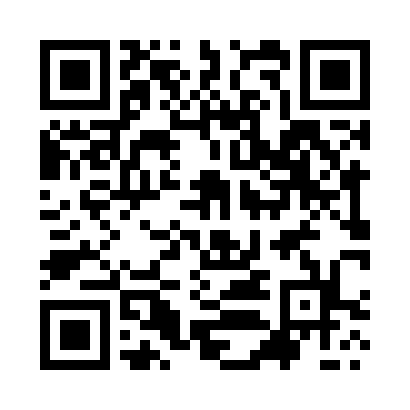 Prayer times for Agedino, PakistanWed 1 May 2024 - Fri 31 May 2024High Latitude Method: Angle Based RulePrayer Calculation Method: University of Islamic SciencesAsar Calculation Method: ShafiPrayer times provided by https://www.salahtimes.comDateDayFajrSunriseDhuhrAsrMaghribIsha1Wed4:335:5412:273:546:598:212Thu4:325:5312:273:547:008:223Fri4:315:5312:263:547:008:224Sat4:305:5212:263:537:018:235Sun4:295:5112:263:537:018:246Mon4:285:5112:263:537:028:247Tue4:275:5012:263:537:028:258Wed4:275:4912:263:537:038:269Thu4:265:4912:263:527:038:2710Fri4:255:4812:263:527:048:2711Sat4:245:4812:263:527:048:2812Sun4:235:4712:263:527:058:2913Mon4:235:4712:263:527:058:2914Tue4:225:4612:263:517:068:3015Wed4:215:4612:263:517:068:3116Thu4:215:4512:263:517:078:3217Fri4:205:4512:263:517:078:3218Sat4:195:4412:263:517:088:3319Sun4:195:4412:263:517:088:3420Mon4:185:4412:263:517:098:3421Tue4:185:4312:263:507:098:3522Wed4:175:4312:263:507:108:3623Thu4:175:4212:263:507:108:3624Fri4:165:4212:263:507:118:3725Sat4:165:4212:273:507:118:3826Sun4:155:4212:273:507:128:3827Mon4:155:4112:273:507:128:3928Tue4:145:4112:273:507:138:4029Wed4:145:4112:273:507:138:4030Thu4:145:4112:273:507:148:4131Fri4:135:4112:273:507:148:42